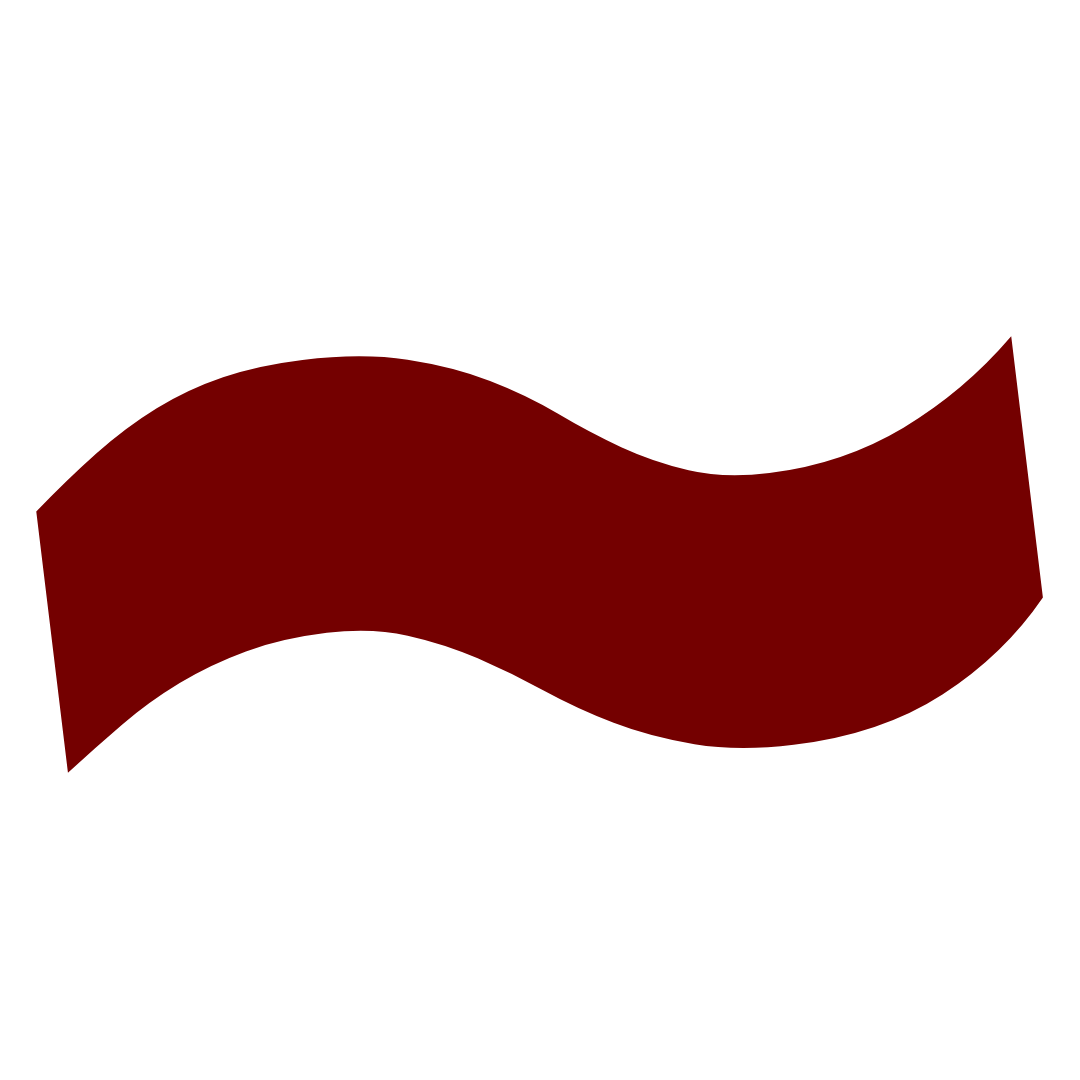 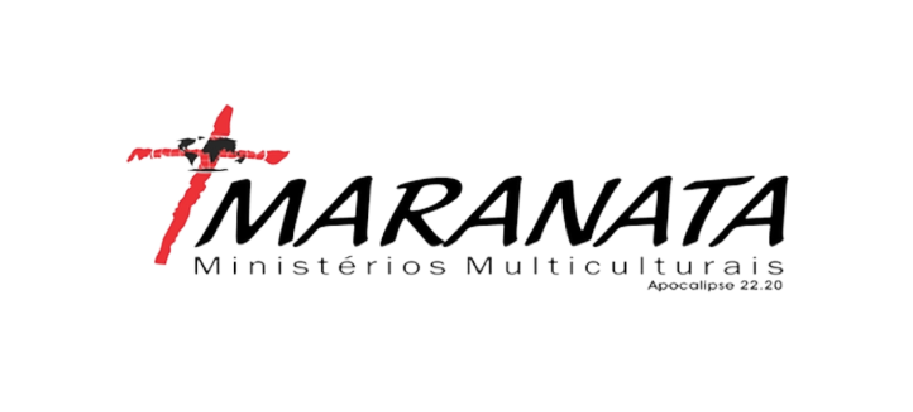 Rua do Giro, N. 30bParangaba, CEP 60.720-020Fortaleza – CearáTelefone: +55 (85) 9767-8769Email: missaomaranata@gmail.comINSTRUÇÕES INICIAISPassos para se tornar um Missionário da Missão Maranata1 - Verificar as Oportunidades2 - Estou Pronto?3 - Formulário de Pré-Inscrição4 - Conversar com um Representante da Missão5 - Completar o Formulário de Inscrição6 - Participar do Programa de Orientação de Candidatos1 – Verificar as oportunidades	Visite o site de Ministérios Multiculturais Maranata para ver se tem lugar para você.	Nosso site: ministeriosmaranata.org2 – Estou pronto?Você está preparado para se unir à Maranata e se engajar em missões mundiais?  Encontram-se abaixo as qualidades que a Maranata procura nos seus missionários.  Se você tiver qualquer pergunta, favor nos mandar um Pedido de Informação.GeralConsideram-se os candidatos individualmente e através de muita oração à luz de seus dons espirituais, históricos, preparação e experiência prática.  Os ministérios variados nas áreas onde a Maranata trabalha permitem o uso de uma variedade de capacidades. A Maranata mantém e ensina uma posição não carismática na diversidade de perspectivas relacionadas à manifestação moderna dos dons espirituais.Vida EspiritualOs candidatos precisam apresentar evidência clara de fé em Jesus Cristo como Senhor e Salvador das suas vidas, ter a prática de estudo bíblico pessoal e oração, e demonstrar dedicação e maturidade espiritual por uma vida diária de fé e obediência, demonstrada através dos relacionamentos pessoais com o próximo.  Os candidatos devem concordar com a Declaração de Fé da Maranata e estar preparados a desconsiderar doutrinas ou práticas religiosas não mencionadas na Declaração de Fé.CidadaniaA Maranata não aceitará ninguém como missionário de carreira que não seja cidadão do Brasil ao menos que preencha outros requisitos, tais como:Seja casado(a) com um(a) cidadão(ã) do Brasil,Domine bem a língua portuguesa – oral e escrita,Tenha pedido cidadania ou tem Visto Permanente e goze do direito de morar e trabalhar no Brasil.EducaçãoOs candidatos devem estar bem preparados para os ministérios específicos em que serão engajados.  Geralmente o requerimento mínimo para a carreira missionário é ter quatro anos de Faculdade (Seminário) Teológica ou um equivalente aceitável.  Geralmente um ano (480 horas/aula – 30 créditos) de estudo concentrado num seminário bíblico e preenche o requisito para um formado de faculdade ou universidade.Um estagiário, associado ou voluntário de menos de seis (06) meses poderá ser aceito para um ministério específico sem um grau ou treinamento formal na Bíblia se outros pré-requisitos forem preenchidos.  Entretanto, requer-se um conhecimento profundo de Bíblia para todos os candidatos, caracterizado pelo manejo correto da Palavra da verdade (2 Tim 2:15).ExperiênciaOs candidatos devem demonstrar suas habilidades no serviço cristão antes de se candidatar.  Um período de experiência bem-sucedido numa igreja ou numa obra missionária nacional ajuda na preparação para serviço com a Maranata.Filiação de IgrejaA Maranata se compromete com a ênfase neotestamentária nas Congregações Locais de crentes além do Corpo Universal de Cristo.  Visto que o propósito da Maranata é estabelecer e desenvolver igrejas locais em cada área de atividade.Todos os candidatos devem ser membros ativos de uma igreja local e, ainda, devem desfrutar do apoio da igreja onde é membro, expressa por indicação específica para a obra missionária.SaúdeOs candidatos devem apresentar condições aceitáveis de saúde, que serão comprovadas através de exames médicos completos pré-admissionais à Maranata.Idade MínimaA Maranata não aceita candidatos com menos de 18 (dezoito) anos.Atitudes e Hábitos PessoaisÉ essencial que os candidatos sejam capazes de trabalhar harmoniosamente como membros de uma equipe, e que aceitem a liderança daqueles que o Senhor Jesus colocou acima deles.Os candidatos precisam ser capazes de se adaptarem a novas situações, enfrentar problemas com paciência, exercer as tarefas designadas com boa vontade e demonstrar humildade e sabedoria nos relacionamentos com outros.  Os candidatos devem ter capacidade de exercer moderação e sensibilidade aos costumes locais nas áreas de vestuário, aparência, hábitos pessoais e demais aspectos que são culturais.Os candidatos devem ter capacidade de exortar pelo reto ensino das Escrituras, bem como convencer aqueles que o contradizem (Tito 1:9).Noivado, Casamento e Relacionamentos em FamíliaCasais serão aceitos para o serviço missionário após consideração cuidadosa das qualificações de ambos, marido e mulher.  Os candidatos solteiros, que são noivos, deverão fazer conhecido este fato e as inscrições de ambos serão aceitas somente após a aprovação das qualificações de cada um.Obs.: Uma vez aceitos pela Missão, missionários solteiros devem informar imediatamente o início de um relacionamento afetivo.Sustento FinanceiroOs candidatos a missionários são responsáveis pelo levantamento de fundos para o trabalho missionário, através da apresentação de suas necessidades às igrejas locais, grupos dentro das igrejas e indivíduos.  Cada candidato precisa levantar o mínimo de sustento mensal estipulado para cada campo de ministério.  Os candidatos são responsáveis pelas despesas pessoais e de viagens durante o tempo de levantamento de sustento, as quais poderão ser ressarcidas pela Maranata se existirem fundos levantados com este propósito.Obs.: Uma vez aceitos pela Missão, os missionários assumem o compromisso de contribuir mensalmente com 5% do seu sustento para com a Missão.